                                                          Superior Generals and General Congregations                  

  1       St Ignatius Loyola				             1541-1556 
28       Fr Pedro Arrupe                               Elected   GC31   1965
                                                                                   GC32   1975       Decree 4 The Service of Faith and Promotion of Social Justice
29       Fr. Peter Hans Kolvenbach              Elected   GC33   1983
                                                                                   GC34   1995       Decree 14 The Situation of Women in Church & Civic Society 
30       Fr. Adolfo Nicolas                            Elected  GC35    2008
31       Fr.  Arturo Sosa                                Elected  GC36    2016  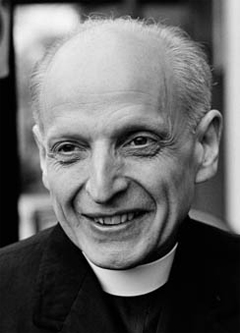 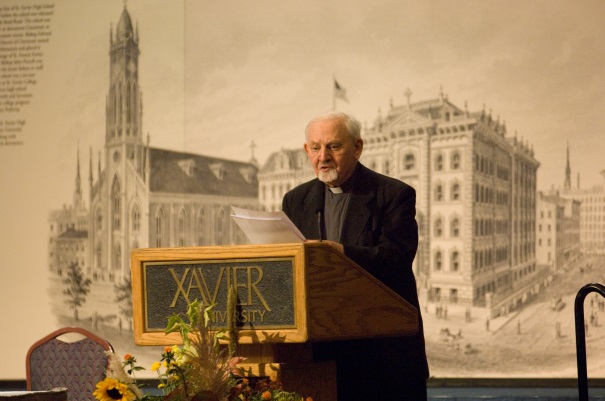 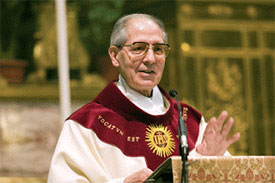 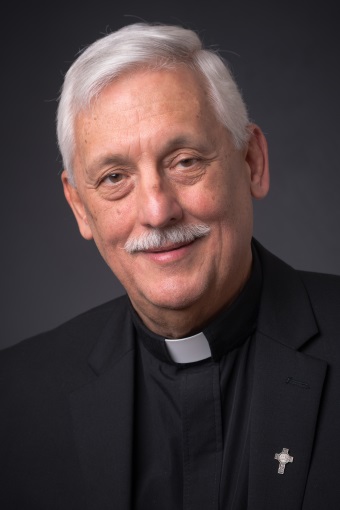 